Publicado en Madrid el 04/08/2022 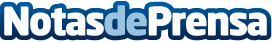 Cartuchos tricolor vs Cartuchos individuales: cuáles son más rentables, según 123tintaElegir correctamente el modelo de impresora y los tipos de cartuchos es fundamental para conseguir ahorrar. Los hábitos de impresión deben tenerse en cuenta al escoger la mejor opción para realizar las tareas de impresión correctamente 
Datos de contacto:Mirella Palafox91 302 28 60Nota de prensa publicada en: https://www.notasdeprensa.es/cartuchos-tricolor-vs-cartuchos-individuales Categorias: Nacional Hardware E-Commerce Consumo http://www.notasdeprensa.es